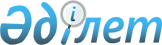 "Әлеуметтік маңызы бар азық-түлік тауарларына бөлшек сауда бағаларының шекті мәндерін және оларға шекті жол берілетін бөлшек сауда бағаларының мөлшерін белгілеу қағидаларын бекіту туралы" Қазақстан Республикасы Ұлттық экономика министрінің міндетін атқарушының 2015 жылғы 30 наурыздағы № 282 бұйрығына өзгерістер енгізу туралыҚазақстан Республикасы Премьер-Министрінің орынбасары - Сауда және интеграция министрінің 2023 жылғы 17 мамырдағы № 176-НҚ бұйрығы. Қазақстан Республикасының Әділет министрлігінде 2023 жылғы 18 мамырда № 32525 болып тіркелді
      БҰЙЫРАМЫН:
      1. "Әлеуметтік маңызы бар азық-түлік тауарларына бөлшек сауда бағаларының шекті мәндерін және оларға шекті жол берілетін бөлшек сауда бағаларының мөлшерін белгілеу қағидаларын бекіту туралы" Қазақстан Республикасы Ұлттық экономика министрінің міндетін атқарушының 2015 жылғы 30 наурыздағы № 282 бұйрығына (нормативтік құқықтық актілерді мемлекеттік тіркеу тізілімінде № 11245 болып тіркелген) мынадай өзгерістер енгізілсін:
      бұйрықтың кіріспесі мынадай редакцияда жазылсын:
      ""Сауда қызметін реттеу туралы" Қазақстан Республикасы Заңының 7-бабының 15) тармақшасына сәйкес БҰЙЫРАМЫН:";
      көрсетілген бұйрықпен бекітілген Әлеуметтік маңызы бар азық-түлік тауарларына бөлшек сауда бағаларының шекті мәндерін және оларға шекті рұқсат етілген бөлшек сауда бағаларының мөлшерін белгілеу қағидалары қосымшаға сәйкес жаңа редакцияда жазылсын.
      1 және 2-тармақтар мынадай редакцияда жазылсын:
      "1. Осы Қағидалар "Сауда қызметін реттеу туралы" Қазақстан Республикасы Заңының (бұдан әрі – Заң) 7-бабының 15) тармақшасына сәйкес әзірленді және әлеуметтік маңызы бар азық-түлік тауарларына бөлшек сауда бағаларының шекті мәндерін және оларға бөлшек сауда бағаларының шекті рұқсат етілген мөлшерін белгілеу тәртібін айқындайды.
      2. Облыстың, республикалық маңызы бар қаланың, астананың аумағында әлеуметтік маңызы бар азық-түлік тауарларына бөлшек сауда бағаларының шекті мәні "Агроөнеркәсіптік кешенді және ауылдық аумақтарды дамытуды мемлекеттік реттеу туралы" Қазақстан Республикасының Заңының 5-бабының 6) тармақшасына сәйкес Қазақстан Республикасы Үкіметінің қаулысымен бекітілген тізбе бойынша белгіленеді."; 
      4-тармақ мынадай редакцияда жазылсын:
      "4. Әлеуметтік маңызы бар азық-түлік тауарларына бөлшек сауда бағаларының шекті мәндерінің мөлшерін есептеу келесі формула бойынша жүзеге асырылады:
      Pi = Sp + L + M1 + M2 + St
      Мұнда:
      Pi – i-тоқсан үшін әлеуметтік маңызы бар азық-түлік тауарларына бөлшек сауда бағаларының шекті мәні, теңгемен;
      Sp – өңірде өндірушілер болмаған жағдайда өндірушілердің коммерциялық ұсынысы немесе көтерме саудагердің орташа бағасы негізінде әлеуметтік маңызы бар азық-түлік тауарларын өндірушілердің орташа сату бағасы;
      L – өңірде өндіруші болмаған жағдайда коммерциялық ұсыныстар негізінде әлеуметтік маңызы бар азық-түлік тауарларына өнiмдерiн өндiрушiден/көтерме саудагерден өткiзу орнына дейiн жеткізу бойынша орташа логистикалық шығындары; 
      M1 – ішкі сауданың көтерме субъектілерінің әрбір буынына орташа сату бағасының 15% аспайтын мөлшердегі сауда үстемеақылары;
      M2 – ішкі сауданың бөлшек сауда субъектілерінің әрбір буынына орташа сату бағасының 15% аспайтын мөлшердегі сауда үстемеақылары;
      St – сақтаудың орташа шығындары;
      Өндірушілердің орташа сату бағаларын, жеткізу бойынша логистикалық шығындарды, сондай-ақ әлеуметтік маңызы бар азық-түлік тауарларын сақтауға арналған шығындарды жергілікті атқарушы органдар өндірушілердің ағымдағы сату бағаларын, өндірушілерден немесе басқа қоймалардан өңірдегі жеткізу және сақтау құнын талдау арқылы анықтайды.
      Бұл ретте, өндірушілердің, көтерме саудагерлердің және сауда-логистикалық компаниялардың жалпы саны кемінде бес ірі және бес орташа/шағын әлеуметтік маңызы бар азық-түлік тауаларын өткізушілерді құрауға тиіс. Өңірде әлеуметтік маңызы бар азық-түлік тауарларын өндірушілер болмаған жағдайда жергілікті атқарушы органдар өндірушілер, көтерме саудагерлер және сауда-логистикалық компаниялар бойынша көрші өңірлердегі бағаларды талдауды жүзеге асырады.
      Әлеуметтік маңызы бар азық-түлік тауарларына бөлшек сауда бағаларының шекті мәндері өндірушілер мен ішкі сауда субъектілерінің залалды қызметіне әкеп соқтырмауға тиіс. ";
      6 және 7-тармақтар мынадай редакцияда жазылсын:
      "6. Жергілікті атқарушы органдар уәкілетті органға тоқсан сайын, есепті айдан кейінгі айдың 5-күніне дейін әлеуметтік маңызы бар азық-түлік тауарларына бөлшек сауда бағаларының алдағы тоқсанға арналған шекті мәндерін белгілеу жөніндегі ұсыныстар енгізеді.
      Әлеуметтік маңызы бар азық-түлік тауарларына бөлшек сауда бағаларының шекті мәндерін айқындау мақсатында уәкілетті орган жергілікті атқарушы органдардың ұсыныстары ұсынылған күннен бастап он жұмыс күні ішінде макроэкономикалық талдау жүргізеді.
      7. Макроэкономикалық талдау қорытындылары бойынша уәкілетті органның тиісті шешімін алғаннан кейін әлеуметтік маңызы бар азық-түлік тауарларына бөлшек сауда бағаларының шекті мәндерін белгілеудің алдындағы алдағы тоқсанға арналған әлеуметтік маңызы бар азық-түлік тауарларына бөлшек сауда бағаларының шекті мәндері белгіленеді.";
      9-тармақ алып тасталсын;
      10, 11 және 12-тармақтар мынадай редакцияда жазылсын:
      "10. Әлеуметтік маңызы бар азық-түлік тауарларына шекті рұқсат етілетін бөлшек сауда бағаларының мөлшері әлеуметтік маңызы бар азық-түлік тауарларына шекті сауда үстемесінің 15%-дан аспайтын ұлғайтуға жол бере отырып, олардың бөлшек сауда бағаларының белгіленген шекті мәндері деңгейінде бекітіледі.
      Азық-түлік қауіпсіздігін қамтамасыз ету мақсатында, табиғи және техногендік сипаттағы төтенше жағдайларда (су тасқыны, құрғақшылық, мал мен құстың өлімі, зиянды жәндіктердің шабуылы, жер сілкінісі және өзге де дүлей зілзалалар, өндірістік іркілістер (сынулар), оның ішінде тиісті өнімге әлемдік бағаның өсуі, Қазақстанға импорттық өнімді әкелуге шектеу шараларын енгізу және жеткізілімдегі күтпеген іркілістер тауарларды өндіру мен өткізудегі бағаның өсуі) жергілікті атқарушы органдар әлеуметтік маңызы бар азық-түлік тауарларына бөлшек сауда бағаларының шекті мәндерін ескермей, әлеуметтік маңызы бар азық-түлік тауарларына шекті рұқсат етілген бөлшек сауда бағаларының мөлшерін белгілеуге жол береді.
      11. Әлеуметтік маңызы бар азық-түлік тауарларына бөлшек сауда бағаларының шекті рұқсат етілген мөлшерін белгілеу туралы шешім Қазақстан Республикасының тиісті өңірінің аумағында рұқсат етілген бөлшек сауда бағалары енгізілетін азық-түлік тауарларының атауларын, осындай тауарларға бөлшек сауда бағаларының шекті рұқсат етілген мөлшері және мерзімдерін көрсете отырып өткізілетін Әлеуметтік маңызы бар азық-түлік тауарларына бөлшек сауда бағаларының шекті рұқсат етілген мөлшерін бекіту жөніндегі комиссияның (бұдан әрі – Комиссия) ұсынымы негізінде облыс, республикалық маңызы бар қала, астана әкімінің қаулысымен бекітіледі. 
      12. Комиссия құрамы облыс, республикалық маңызы бар қала, астана әкімінің өкімімен бекітіледі. Комиссияның жұмыс органы жергілікті атқарушы орган болып табылады.
      Комиссияның Төрағасы облыс, республикалық маңызы бар қала, астана әкімінің орынбасары болып табылады. Комиссия хатшысы оның мүшесі болып табылмайды және комиссияның ұсынымдар қабылдау кезіндегі дауыс беру құқығына ие емес. Комиссия құрамына жергілікті өкілді және атқарушы органдардың өкілдері, ішкі сауда субъектілерінің және салалық қауымдастықтар мен одақтар өкілдері кіреді. Комиссия мүшелерінің саны тақ және Төрағаны қоса алғанда кемінде 7 адамды құрайды. Ішкі сауда субъектілерінің өкілдері Комиссия мүшелерінің жалпы санынан кемінде 40% құрайды.
      Облыстар, республикалық маңызы бар қалалар және астана кәсіпкерлерінің палаталары Комиссия отырысына қаралатын мәселенің сипатына байланысты ішкі сауда субъектілерінің қатысуын қамтамасыз етеді.";
      15-тармақ алып тасталсын;
      17 және 18-тармақтар мынадай редакцияда жазылсын:
      "17. Әлеуметтік маңызы бар азық-түлік тауарларына шекті рұқсат етілген бөлшек сауда бағаларының мөлшерін бекіту кезінде жергілікті атқарушы органдар Заңның 8–бабы екінші бөлімінің 2) тармақшасына сәйкес қабылданған шешімнің аталған тауарларға баға белгілеуге ықпалына мониторинг және талдау жүргізеді.
      18. Бірнеше өндірушілерден немесе көтерме жеткізушілерден әлеуметтік маңызы бар азық-түлік тауары болған жағдайда ішкі сауда субъектісі осы әлеуметтік маңызы бар азық-түлік тауарының кемінде екі позициясына (ассортиментіне) белгіленген шекті рұқсат етілген бөлшек сауда бағаларының мөлшерін сақтауға қажет.".
      2. Қазақстан Республикасы Сауда және интеграция министрлігінің Сауда комитеті заңнамада белгіленген тәртіппен:
      1) осы бұйрықтың Қазақстан Республикасы Әділет министрлігінде мемлекеттік тіркелуін;
      2) осы бұйрықты Қазақстан Республикасы Сауда және интеграция министрлігінің интернет-ресурсында орналастыруды қамтамасыз етсін.
      3. Осы бұйрықтың орындалуын бақылауды өзіме қалдырамын.
      4. Осы бұйрық алғашқы ресми жарияланған күнінен кейін күнтізбелік он күн өткен соң қолданысқа енгізіледі.
       "КЕЛІСІЛДІ"
      Қазақстан Республикасы
      Ауыл шаруашылығы
      министрлігі
       "КЕЛІСІЛДІ"
      Қазақстан Республикасы
      Қаржы министрлігі
       "КЕЛІСІЛДІ"
      Қазақстан Республикасы
      Ұлттық экономика
      министрлігі
					© 2012. Қазақстан Республикасы Әділет министрлігінің «Қазақстан Республикасының Заңнама және құқықтық ақпарат институты» ШЖҚ РМК
				
      Қазақстан Республикасы Премьер-Министрінің орынбасары - Сауда және интеграция министрі

С. Жумангарин
